Xeques-Mates em uma jogada – Parte 2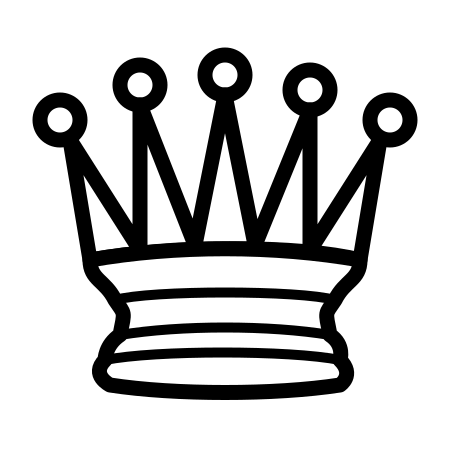 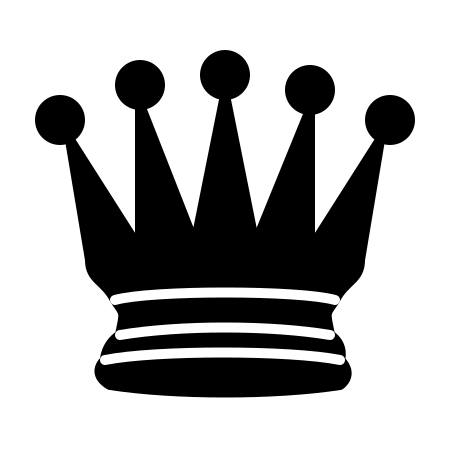 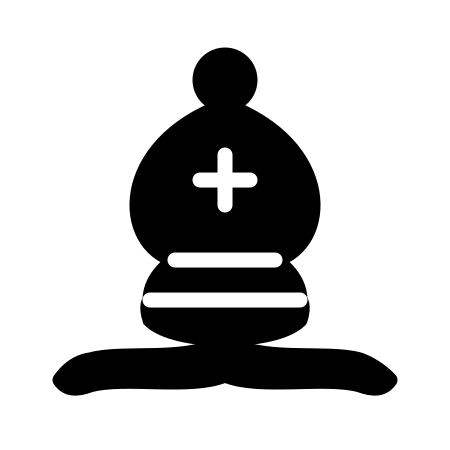 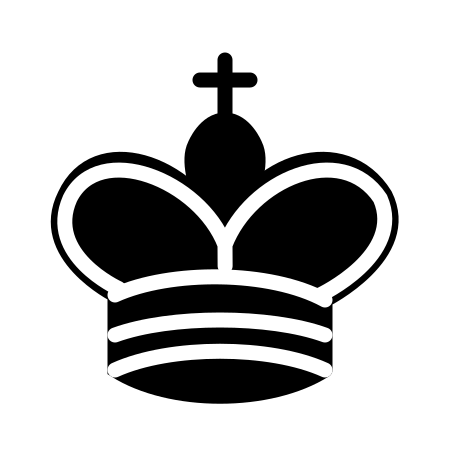 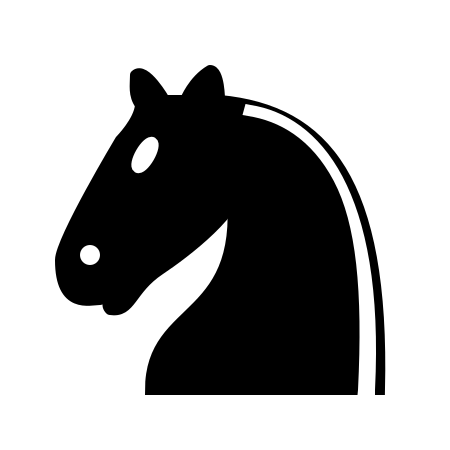 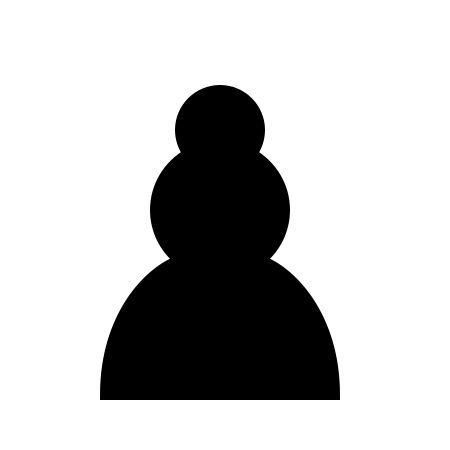 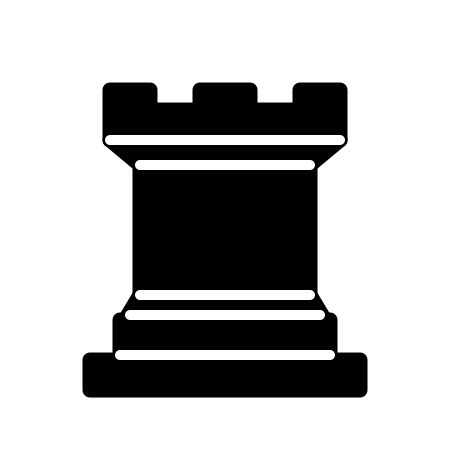 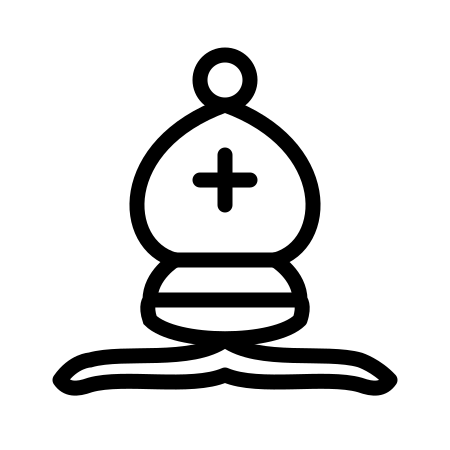 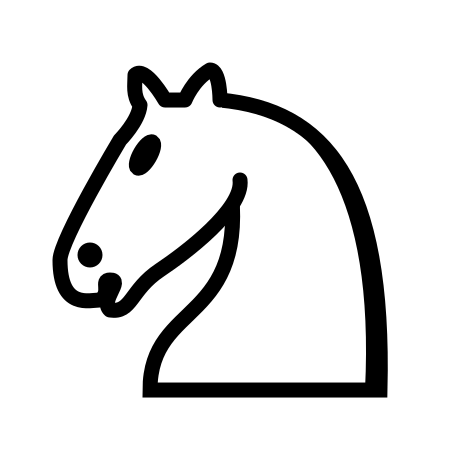 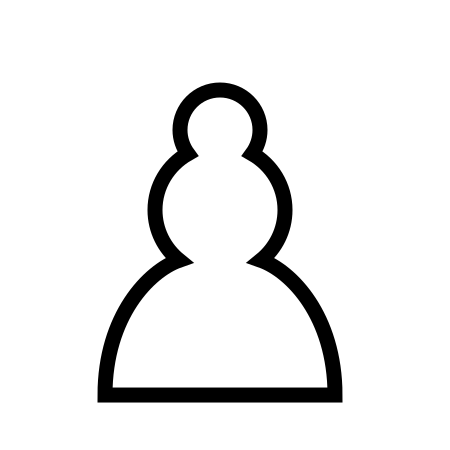 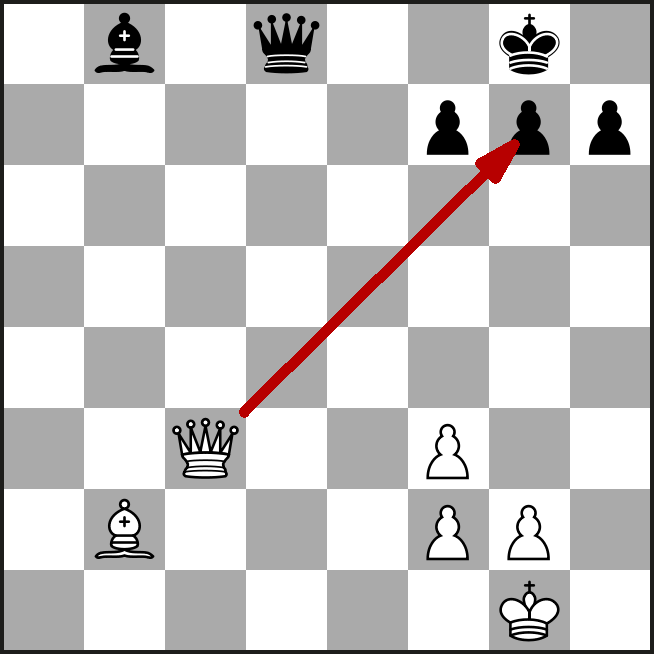 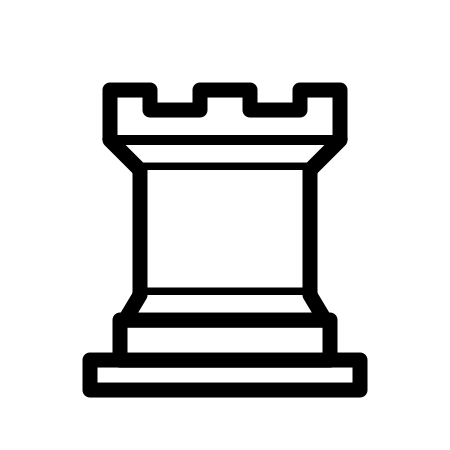 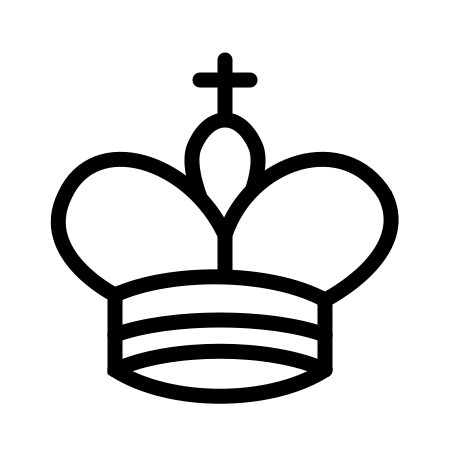 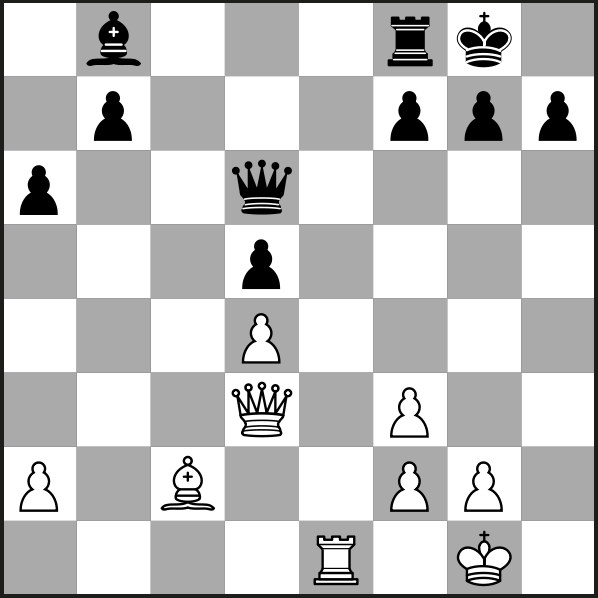 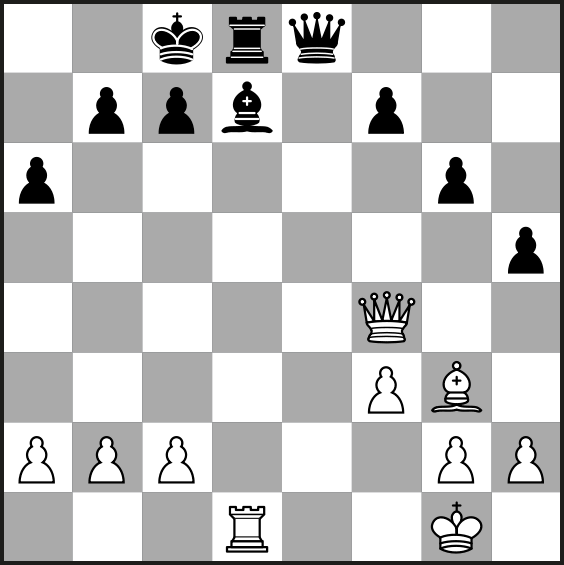 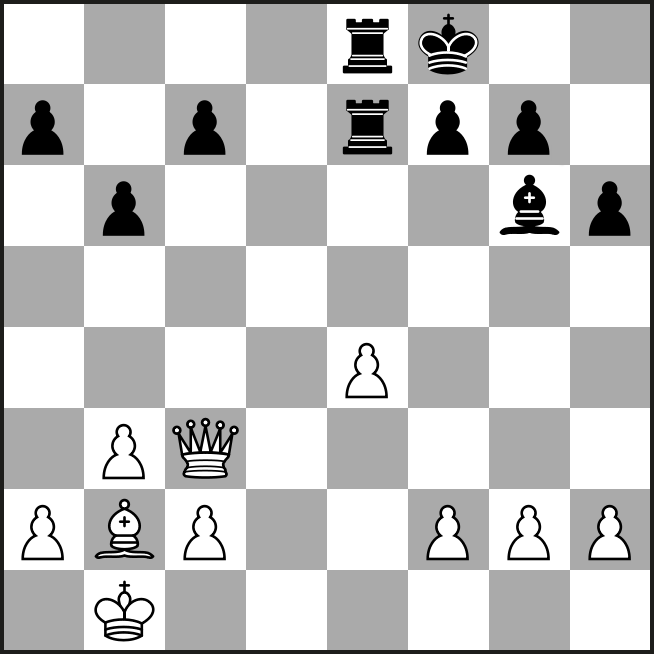 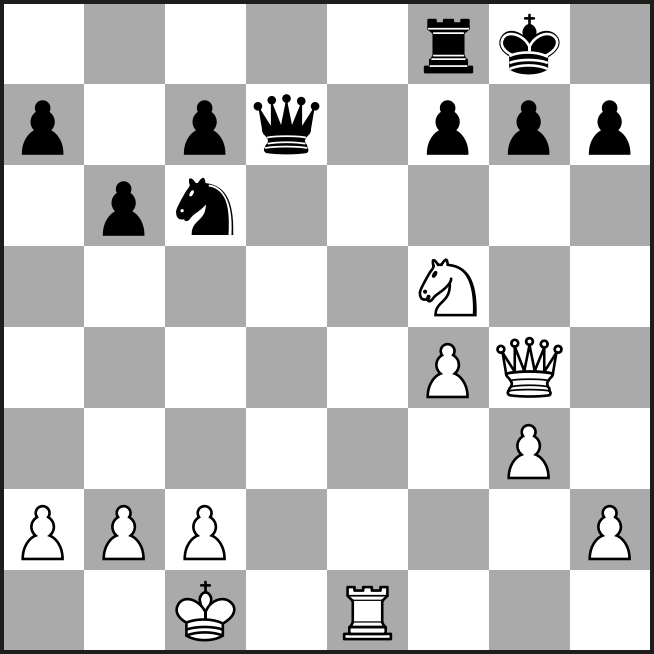 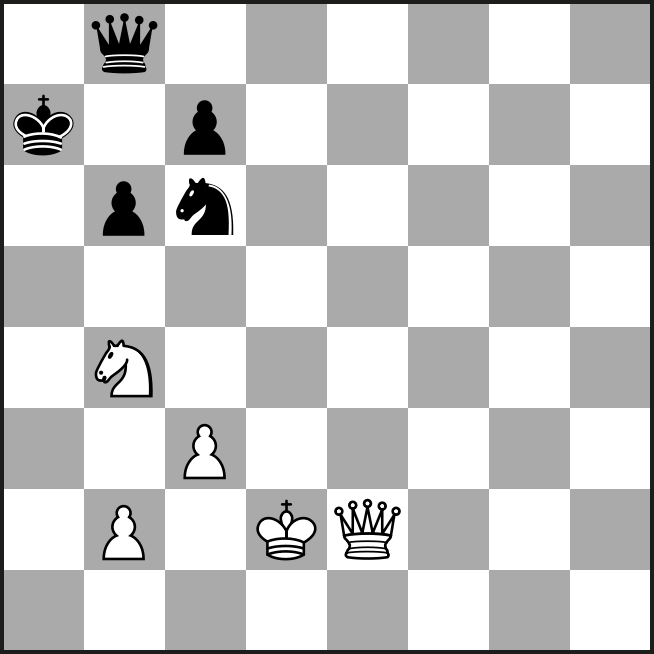 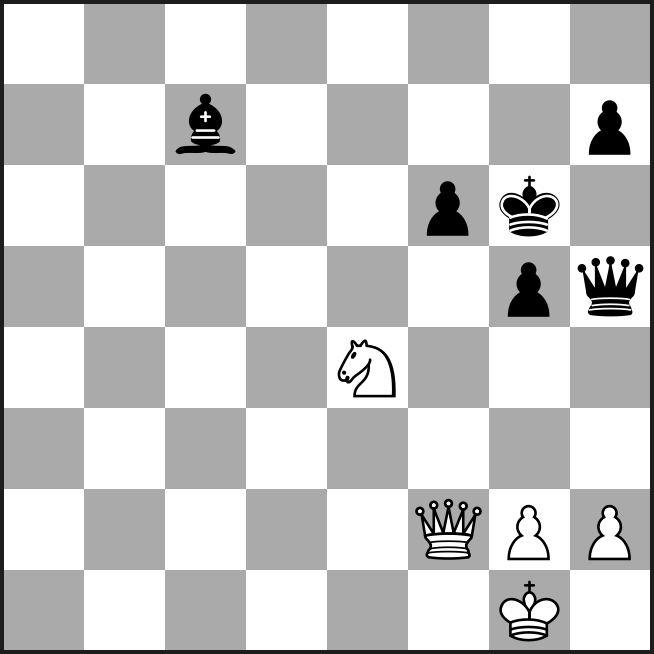 Atenção às peças:	 Peão branco		 Cavalo branco	 Bispo branco		 Torre branca	 Dama branca		 Rei branco		 Peão preto		 Cavalo preto	 Bispo preto  		 Torre preta  		 Dama preta 		 Rei preto________________________________________________________________________________Atividade 1 – Parte 2:	Em cada posição abaixo, as brancas podem fazer seu movimento correto e é xeque-mate.	Utilize uma seta vermelha para indicar o movimento (Assim como no exemplo ao lado... 	...ou escreva: “Dama captura Peão, xeque-mate…”Posição 7:			          Posição 8:			      Posição 9:Posição 10:			          Posição 11:			      Posição 12:Respostas das atividades anteriores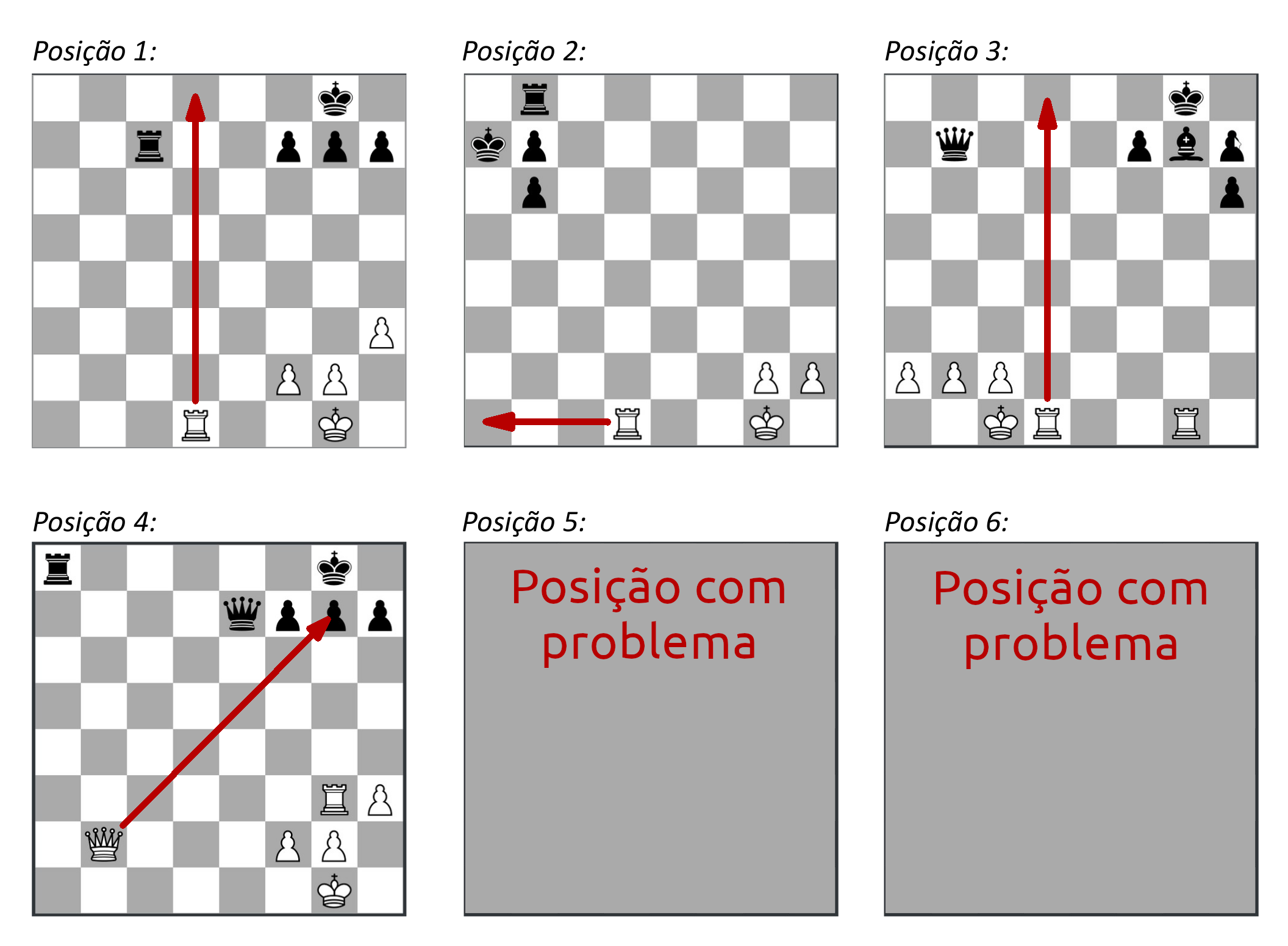 